Поездка кадетского класса  МОБУ СОШ №2в музей УГИБДД Ярославской области10 ноября 2014  состоялась поездка кадетского класса  МОБУ СОШ №2 в музей УГИБДД Ярославской области. Началось мероприятие с встречи с ветеранами около памятной доски, посвящённой сотрудникам ГАИ, погибшим при исполнении своего долга. Ветераны очень подробно рассказали о каждом из героев, поведали их судьбы и трагические события их гибели. Кадеты и ветераны возложили цветы к мемориальной доске. Память погибших почтили минутой молчания.Далее кадеты были приглашены в сам музей. Экскурсоводами были очень почтенные и уважаемые люди: Муратов В. К., подполковник полиции в отставке, ветеран ГАИ ГИБДД и Болдырев В.М., подполковник полиции в отставке, ветеран УВД. Опытные сотрудники  подробно рассказали историю УГИБДД Ярославской области. Ребятам было очень интересно, они задавали много разных вопросов. Общение ветеранов с молодёжью было взаимно полезным: кадеты узнали много нового и  интересного, а ветераны, глядя на наших учеников, молодели на глазах. По окончании встречи ребята поблагодарили прекрасных экскурсоводов, поздравили с профессиональным праздником и сфотографировались на память.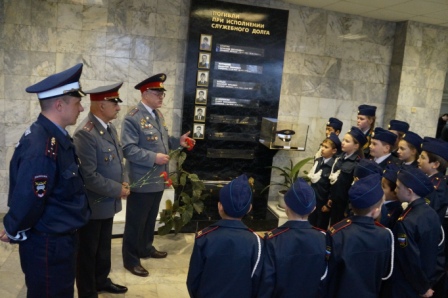 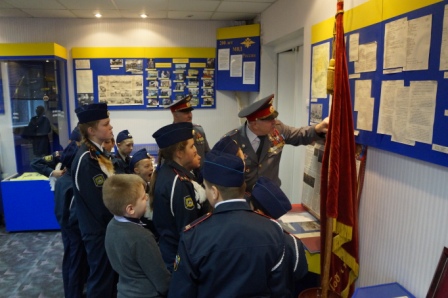 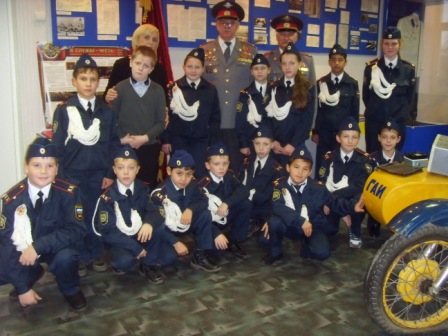 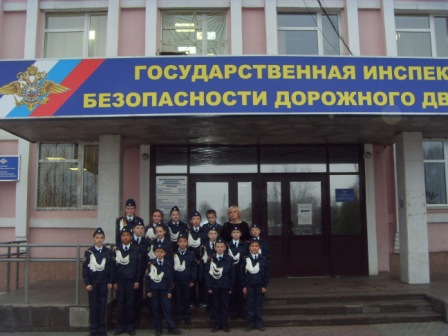 